الوضع المالي في 24 أغسطس 2022 والتوقعات المتعلقة 
بتنفيذ الميزانية حتى 31 ديسمبر 2022 1	مقدمةإن الغرض من هذه الوثيقة هو إبلاغ المجلس بالوضع المالي للمنظمة في 24 أغسطس 2022.ويبلغ العجز المتوقع في إيرادات استرداد التكاليف نحو 7 مليون فرنك سويسري يقابله جزئياً بعض الوفورات على جانب النفقات حققتها الأمانة العامة بشكل رئيسي. ونتيجة لذلك، يُتوقع أن يبلغ العجز في الميزانية نحو 4,05 مليون فرنك سويسري في نهاية العام.ولتحديد الوفورات التي يمكن تحقيقها من النفقات لضمان تفادي العجز في نهاية العام، أنشئ فريق داخلي برئاسة نائب الأمين العام يتألف من نواب مديري كل من المكاتب ومن رؤساء دائرة إدارة الموارد المالية، ودائرة إدارة الموارد البشرية، ودائرة المؤتمرات والمنشورات، ودائرة خدمات المعلومات.2	النفقاتيصل حجم النفقات المتوقعة لميزانية 2022 إلى 161,6 مليون فرنك سويسري (مقارنة بميزانية قدرها 164,4 مليون فرنك سويسري)، مما سيؤدي إلى تحقيق وفورات بقيمة 2,8 مليون فرنك سويسري في الميزانية المعتمدة، أي أقل مما كان متوقعا. والنفقات المتعلقة بجائحة كوفيد-19 مدرجة في هذا المبلغ، وهي تقدَّر بنحو 370 ألف فرنك سويسري. ويتضمن هذا المبلغ المتوقّع اعتماداً مالياً قدره 1,5 مليون فرنك سويسري لتسديد المبلغ السنوي الواجب دفعه لجمعية التأمين التعاوني لموظفي الأمم المتحدة (UNSMIS).ويعرض الجدول 1 أدناه توزيع النفقات المتوقعة بحسب كل قطاع حتى نهاية عام 2022.3	الإيراداتيصل حجم الإيرادات المتوقعة لميزانية 2022 إلى 157,5 مليون (مقارنة بميزانية قدرها 164,4 مليون دولار)، أي أنه أقل من الميزانية المعتمدة بمقدار 6,8 مليون فرنك سويسري.ويعرض الجدول 2 أدناه توزيع الإيرادات المتوقعة حسب مصدرها.ويعزى النقص في الإيرادات إلى إيرادات استرداد التكاليف على النحو المبيَّن في الجدول 3 أدناه.ويعرض الجدول 4 أدناه مقارنة تتعلق بإيرادات استرداد التكاليف بين الخطة المالية والميزانية والإيرادات الفعلية والمتوقعة. ويبيّن الفارقَ بين المبلغ المحدّد في الميزانية والإيرادات الفعلية حسب مجال استرداد التكاليف. وتمثّل القيم المحددة لعام 2023 التوقعات الخطية التي تستند إلى أرقام الأعوام من 2020 إلى 2022.يقدّم المخطّط 1 أدناه رؤية بيانية تقارن إيرادات استرداد التكاليف بين الخطة المالية والميزانية والإيرادات الفعلية والمتوقعة (التوقعات الخطية لعام 2023) من عام 2020 حتى عام 2023.المخطط 1 – إيرادات استرداد التكاليف للفترة 2020-2023 مقارنة بين الخطة المالية والميزانية والإيرادات الفعلية والمتوقعة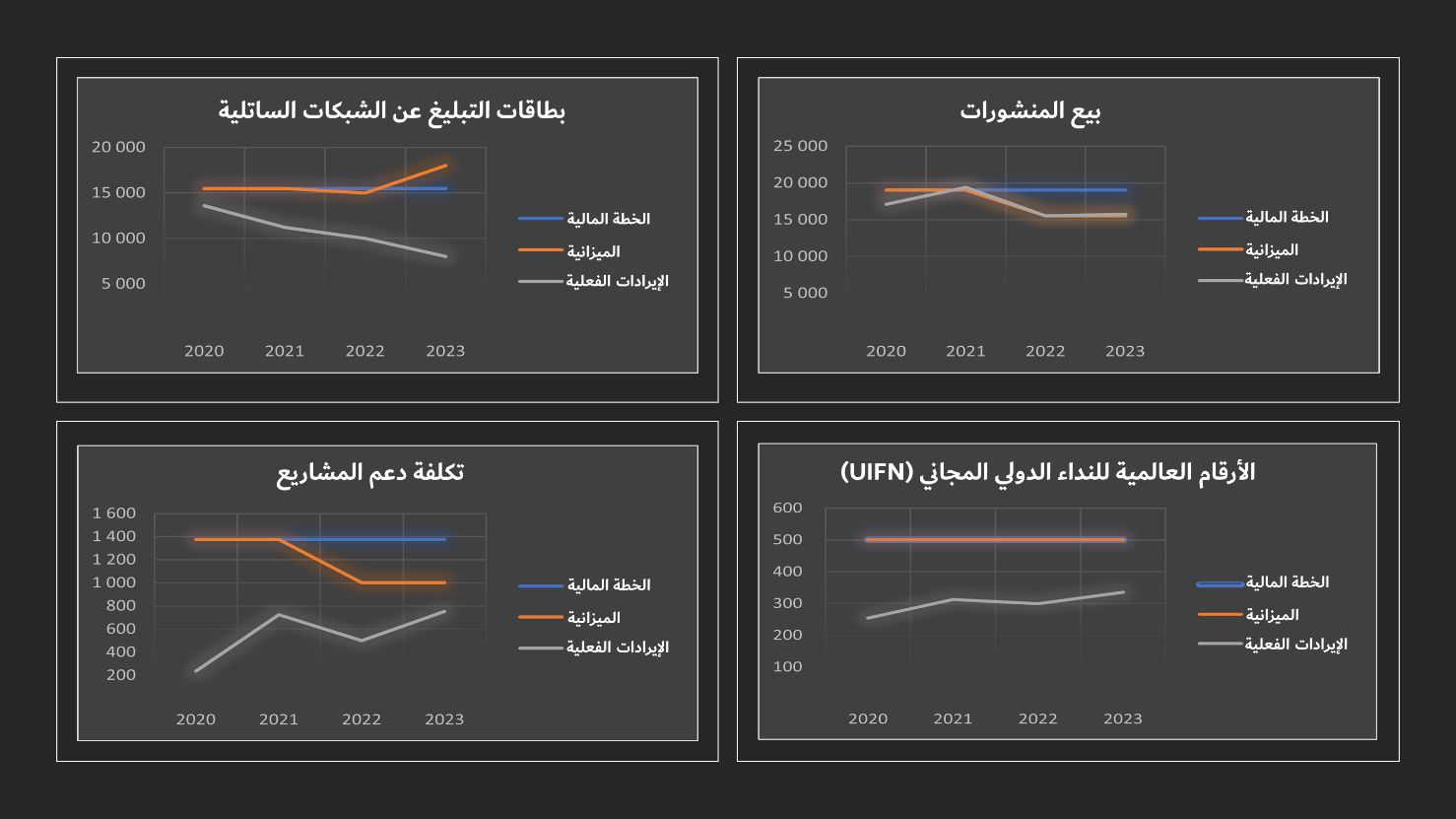 4	معدل الإيرادات المخططة لعام 2022إن المبالغ المدوَّنة في جانب النفقات في الميزانية مضمونة بفضل المبالغ المدوَّنة في جانب الإيرادات. وإذا لم تُجنَ كامل الإيرادات المتوقعة في الميزانية، يجب تخفيض ميزانية النفقات بشكل متناسب.وفي 24 أغسطس 2022، سيبلغ العجز المتوقع في الإيرادات 6,845 مليون فرنك سويسري.وسيصل معدل الإيرادات المتوقعة لعام 2022 في 24 أغسطس 2022 إلى 95,84 في المائة. وهذا يعني أن 95,84 في المائة فقط من النفقات المدرجة في الميزانية يمكن تغطيتها من الإيرادات المتاحة، لأن نتيجة تنفيذ الميزانية يجب أن تظل قيمة موجبة.وبما أن إيرادات الاتحاد هي إيرادات شاملة، فإذا طُبّق هذا المعدّل بشكل موحَّد في جميع هيئات الاتحاد، فإن الجدول 1مكرر يبين الحدود/الأهداف (العمود أ) حسب القطاع لتنفيذ ميزانية عام 2022 ويُظهر العمود ج التخفيضات التي سيتعين إجراؤها حتى نهاية عام 2022 للالتزام بالحدود/الأهداف وعدم تجاوز الميزانية.ولتجنب هذا النهج الاعتباطي (فرض تخفيض نسبي في ميزانية جميع القطاعات)، ستُحدَّد الوفورات الواجب تحقيقها استناداً إلى الموارد اللازمة لتنفيذ الأنشطة الأساسية والإلزامية التي تُعتبر ضرورية ليتمكّن الاتحاد من تحقيق رسالته ودعم أعضائه. وستصنَّف الأنشطة الأخرى حسب أولويتها بالنسبة للأعضاء، والموارد المخصصة لها إذا كانت متاحة.5	التدابير الفورية الممكن اتّخاذها لتحقيق التوازن في تنفيذ الميزانيةمن أجل تجنّب ناتج سالب (عجز) في تنفيذ ميزانية عام 2022، ستُتَّخذ تدابير لتعزيز الكفاءة لخفض النفقات، ومن بينها ما يلي:●	أثناء الفترة المتبقية من السنة، عدم جواز التوظيف الخارجي (بموجب عقود محددة المدة وعقود قصيرة الأجل واتفاقات الخدمة الخاصة) إلا إذا اعتُبر ذلك مهماً جداً لاستمرار عمليات المنظمة وبناء على تقييم الأمين العام بعد التشاور مع المسؤول المنتخَب المناسب. ●	التزام جميع المكاتب ودوائر الأمانة العامة، قدر الإمكان، بمعدل شغور يبلغ 5 في المائة. ●	الاقتصار، حيثما يكون ذلك ممكناً عملياً وما لم تُفرض رسوم إلغاء، على توفير الترجمة الشفوية عند الطلب أثناء الأحداث مثل لجان الدراسات وورش العمل والحلقات الدراسية واجتماعات الأفرقة الاستشارية وما إلى ذلك.●	تخفيض عدد البعثات.●	الحد من اتفاقات الخدمة الخاصة والخدمات التعاقدية الجديدة في إطار الميزانية العادية.●	عدم تجديد عقود اتفاقات الخدمة الخاصة في إطار الميزانية العادية دون تقديم مبررات إلى الأمين العام. ●	عدم تكبّد نفقات غير إلزامية (أحداث جانبية، وما إلى ذلك) في إطار الميزانية العادية.●	تأجيل أو إلغاء الخدمات الاستشارية للأنشطة غير الإلزامية في إطار الميزانية العادية.●	تأجيل أو إلغاء أنشطة التدريب غير الإلزامية في إطار الميزانية العادية.●	تجميد تقديم المنح الممولة من الميزانية العادية للاتحاد للأحداث والأنشطة قدر الإمكان.●	إلغاء النفقات غير الأساسية.●	خفض تكاليف السفر عن طريق مراجعة سياسة "الشروط التي تحكم السفر في مهام رسمية" لزيادة استخدام الطيران بالدرجة الاقتصادية، وتحديداً للأحداث التي تتطلب حضور أعداد كبيرة من موظفي الاتحاد. 6	الخطوات القادمة سيكون من الصعب تحقيق التوازن في تنفيذ ميزانية عام 2023 وكذلك الميزانيات المقبلة. ومن أجل التغلب على هذا التحدي، سيتعين على الاتحاد إجراء استعراض شامل لأنشطته وأساليب عمله وتحسينها إلى جانب تعزيز توليد الإيرادات.ولا يزال يتعيّن تنفيذ بعض الإجراءات الرامية إلى تعزيز الكفاءة تنفيذاً كاملاً، وهذه الإجراءات محددة في الملحق 2 المرفق بالمقرر 5 (المراجع في دبي، 2018)، بما فيها الإجراء 1 بشأن الازدواجية والعودة إلى تطبيق المركزية في بعض الأنشطة. ومن الأمثلة على تطبيق المركزية إعادة المراقبين الماليين إلى دائرة إدارة الموارد المالية، مما وفّر 3 وظائف أي ما يعادل نحو 3 ملايين فرنك سويسري للخطة المالية المقبلة.واستخلص الاتحاد أيضاً الكثير من العبر خلال فترة جائحة COVID-19، والتي ينبغي أن يسترشد بها لمواصلة تنفيذ إجراءات تعزيز الكفاءة المحددة في الملحق 2 المرفق بالمقرر 5. فعلى سبيل المثال، بالرغم من أن الاجتماعات الافتراضية والمختلطة تتيح للأعضاء تحقيق وفورات في تكاليف السفر والإقامة، فإنها زادت من تكاليف الدعم التي تتحملها الأمانة (مثل تعيين منسّقين، وضمان الأمن، ومراقبة النفاذ، وتوفير المعدات الخاصة اللازمة للنفاذ إلى قاعات الاجتماعات).وستقدم الأمانة تقريراً عن تنفيذ الملحق 2 المرفق بالمقرر 5 إلى مؤتمر المندوبين المفوضين لعام 2022 يتضمن اقتراحات بشأن اتخاذ مزيد من التدابير بما فيها مطالبة مراجعي الحسابات الخارجيين بتقييم المستجدات المتعلقة بتكنولوجيا المعلومات واستخدام الموارد في الاتحاد، بما في ذلك وضع البرمجيات داخل المنظمة، وتحقيق التحول الرقمي للأنشطة والإجراءات، وتحديد الفرص المتاحة لخفض التكاليف العامة عن طريق الاستعانة بمصادر خارجية لخدمات الدعم الداخلي التي يمكن أن توفّرها شركات تجارية.وسيتعيَّن إجراء تقييم دقيق بغية تحديد إجراءات تعزيز الكفاءة هذه الواجب اتخاذها في المستقبل لخفض التكاليف العامة وزيادة توافر الموارد المخصَّصة لتحقيق رسالة الاتحاد ودعم أعضائه.وبالتوازي مع ذلك، تدعى الدول الأعضاء في الاتحاد إلى النظر في زيادة وحدات المساهمة الخاصة بها. فإضافة 50 وحدة بشكل عام من شأنها أن تضمن قدرة الاتحاد على الوفاء بولايته بفعالية. ويدعى إلى تقديم المساهمات الطوعية للمساعدة في سدّ عجز الميزانية.ــــــــــــــــــــــــــــــــــــــــــــــــــــــــــــــــــــــــــــــــــــــــــــــــالمجلس 2022
الاجتماع الختامي، بوخارست، 24 سبتمبر 2022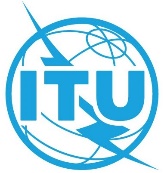 بند جدول الأعمال: ADM 29الوثيقة C22/102-Aبند جدول الأعمال: ADM 2924 أغسطس 2022بند جدول الأعمال: ADM 29الأصل: بالإنكليزيةتقرير من الأمين العامتقرير من الأمين العامالوضع المالي في 24 أغسطس 2022 والتوقعات المتعلقة 
بتنفيذ الميزانية حتى 31 ديسمبر 2022الوضع المالي في 24 أغسطس 2022 والتوقعات المتعلقة 
بتنفيذ الميزانية حتى 31 ديسمبر 2022ملخصتعرض هذه الوثيقة الوضع المالي لميزانية عام 2022 في 24 أغسطس 2022 والتوقعات المتعلقة بتنفيذ ميزانية عام 2022 حتى 31 ديسمبر 2022.وتسلط الضوء على التحدي أمام تنفيذ الميزانية نتيجة لزيادة النفقات عما كان متوقعاً وانخفاض إيرادات استرداد التكاليف عما كان متوقعا، ولا سيما إيرادات معالجة بطاقات التبليغ عن الشبكات الساتلية وتليكوم.وتعرض هذه الوثيقة أيضاً التدابير والإجراءات التي تتخذها إدارة الاتحاد لضمان تنفيذ الميزانية في عام 2022 وفي السنوات المقبلة في حدود الموارد المتاحة.الإجراء المطلوبتقدَّم هذه الوثيقة إلى المجلس لينظر فيها ويقدّم التوجيهات.ــــــــــــــــــــــــــــــــــــــــــــــــــــــــــــــــــــــــــــــالمراجعقرار المجلس 1405 - ميزانية الفترة 2023-2022 
اللوائح المالية للاتحاد 
المقرر 5 (المراجَع في دبي، 2018)
المادة 4 من الدستور، الوثيقة C16/45الجدول 1 – البيان المالي في 24 أغسطس 2022الجدول 1 – البيان المالي في 24 أغسطس 2022الجدول 1 – البيان المالي في 24 أغسطس 2022الجدول 1 – البيان المالي في 24 أغسطس 2022النفقات بحسب القطاعبآلاف الفرنكات السويسريةبآلاف الفرنكات السويسريةبآلاف الفرنكات السويسريةabc=a-bالميزانية المحدّثة
2022الميزانية المتوقعة في نهاية 2022الفارق
2022الميزانية المحدّثة
2022الميزانية المتوقعة في نهاية 2022الفارق
20221 - الأمانة العامة91 98089 780 2 200 2 - قطاع الاتصالات الراديوية28 88328 883 0 3 - قطاع تقييس الاتصالات13 89413 880 14 4 - قطاع تنمية الاتصالات29 20128 672 529 5 – إدارة أزمة فيروس كورونا (كوفيد-19)420370 50 مجموع النفقات164 378161 585 2 793 مجموع الإيرادات164 378157 533 6 845–الناتج04 052–4 052–الجدول 2 – البيان المالي في 24 أغسطس 2022الجدول 2 – البيان المالي في 24 أغسطس 2022الجدول 2 – البيان المالي في 24 أغسطس 2022الجدول 2 – البيان المالي في 24 أغسطس 2022الإيرادات حسب المصدربآلاف الفرنكات السويسريةبآلاف الفرنكات السويسريةبآلاف الفرنكات السويسريةabc=a-bالميزانية
2022الميزانية المتوقعة في نهاية 2022الفارق
2022الميزانية
2022الميزانية المتوقعة في نهاية 2022الفارق
2022 أ )	المساهمات المقررة 125 710 125 665 45-ب)	استرداد التكاليف 33 500 26 300 7 200–ج)	إيرادات الفائدة المصرفية 300 600 300 د ) 	الإيرادات الأخرى 200 300 100 هـ )	سحب/إيداع الأموال من/في حساب الاحتياطي 3 109 3 109 0 و )	تحويل الأموال إلى صندوق تنمية تكنولوجيا المعلومات والاتصالات 500–500–0 ز ) 	تحويل الأموال إلى صندوق صيانة المباني 750–750–0 ح) 	وفورات في تنفيذ الميزانية 2 032 2 032 0 ط)	مكتب المنطقة الجديد في نيودلهي-مساهمة من الهند 777 777 0 المجموع 164 378 157 533 6 845–الجدول 3 - إيرادات استرداد التكاليف في 24 أغسطس 2022الجدول 3 - إيرادات استرداد التكاليف في 24 أغسطس 2022الجدول 3 - إيرادات استرداد التكاليف في 24 أغسطس 2022الجدول 3 - إيرادات استرداد التكاليف في 24 أغسطس 2022بآلاف الفرنكات السويسريةبآلاف الفرنكات السويسريةبآلاف الفرنكات السويسريةabc=a-bالميزانية
2022الميزانية المتوقعة 
في نهاية 2022الفارق
2022الميزانية
2022الميزانية المتوقعة 
في نهاية 2022الفارق
20221 000500500–1	الإيرادات من تكلفة دعم المشاريع15 50015 5000 2	بيع المنشورات500300200–3	الأرقام العالمية للنداء الدولي المجاني (UIFN)1 50001 500–4	تليكوم15 00010 0005 000–5	بطاقات التبليغ عن الشبكات الساتليةالمجموع 33 50026 3007 200–الجدول 4 – إيرادات استرداد التكاليف للفترة 2020-2023 الجدول 4 – إيرادات استرداد التكاليف للفترة 2020-2023 الجدول 4 – إيرادات استرداد التكاليف للفترة 2020-2023 الجدول 4 – إيرادات استرداد التكاليف للفترة 2020-2023 الجدول 4 – إيرادات استرداد التكاليف للفترة 2020-2023 الجدول 4 – إيرادات استرداد التكاليف للفترة 2020-2023 مقارنة بين الخطة المالية والميزانية والإيرادات الفعلية والمتوقعة مقارنة بين الخطة المالية والميزانية والإيرادات الفعلية والمتوقعة مقارنة بين الخطة المالية والميزانية والإيرادات الفعلية والمتوقعة مقارنة بين الخطة المالية والميزانية والإيرادات الفعلية والمتوقعة مقارنة بين الخطة المالية والميزانية والإيرادات الفعلية والمتوقعة مقارنة بين الخطة المالية والميزانية والإيرادات الفعلية والمتوقعة بآلاف الفرنكات السويسريةبآلاف الفرنكات السويسريةبآلاف الفرنكات السويسريةبآلاف الفرنكات السويسرية2020202120222023بطاقات التبليغ عن الشبكات الساتلية (SNF)2020202120222023الخطة المالية 15 50015 50015 50015 500الميزانية 15 50015 50015 00018 000الإيرادات الفعلية والمتوقعة 13 60011 20010 0008 000الفارق عن الميزانية 1 900-4 300-5 000-10 000-إيرادات بيع المنشورات 2020202120222023الخطة المالية 19 000 19 000 19 000 19 000 الميزانية 19 000 19 000 15 500 15 500 الإيرادات الفعلية والمتوقعة 17 116 19 409 15 500 15 726 الفارق عن الميزانية 1 884- 409  0  226 الإيرادات من تكلفة دعم المشاريع 2020202120222023الخطة المالية 1 375 1 375 1 375 1 375 الميزانية 1 375 1 375 1 000 1 000 الإيرادات الفعلية والمتوقعة  236   724  500  751 الفارق عن الميزانية 1 139-651-500-249-الأرقام العالمية للنداء الدولي المجاني (UIFN)2020202120222023الخطة المالية 500  500 500 500 الميزانية 500  500 500 500 الإيرادات الفعلية والمتوقعة 254  313 300 335 الفارق عن الميزانية 246-187-200-165-تليكوم2020202120222023الخطة المالية 1 500  1 500 1 500 1 500 الميزانية 1 500 1 500 1 500 1 500 الإيرادات الفعلية والمتوقعة  0000الفارق عن الميزانية 1 500-1 500-1 500-1 500-إجمالي الفارق السنوي بالمقارنة مع الميزانية6 669-6 229-7 200-11 689-الجدول 1مكرر – البيان المالي في 24 أغسطس 2022الجدول 1مكرر – البيان المالي في 24 أغسطس 2022الجدول 1مكرر – البيان المالي في 24 أغسطس 2022الجدول 1مكرر – البيان المالي في 24 أغسطس 2022الجدول 1مكرر – البيان المالي في 24 أغسطس 2022الجدول 1مكرر – البيان المالي في 24 أغسطس 2022النفقات بحسب القطاعبآلاف الفرنكات السويسريةبآلاف الفرنكات السويسريةبآلاف الفرنكات السويسريةabc=a-ba'c'=b-a'الميزانية المحدّثة
2022الميزانية المتوقعة حتى نهاية 2022
الفارق في 2022الميزانية المستهدفةالوفورات الواجب تحقيقها1 - الأمانة العامة91 980 89 780 2 200 88 150 1 630 2 - قطاع الاتصالات الراديوية28 883 28 883 0 27 680 1 203 3 - قطاع تقييس الاتصالات13 894 13 880 14 13 315 565 4 - قطاع تنمية الاتصالات29 201 28 672 529 27 985 687 5 – إدارة أزمة جائحة COVID-19420 370 50 403 33-مجموع النفقات164 378 161 585 2 793 157 533 4 052 مجموع الإيرادات164 378 157 533 6 845–157 533 الناتج0 4 052–4 052–0 4 052 